Челябинская область присоединилась к Неделе борьбы со СПИДом.

Главный врач Челябинского областного центра общественного здоровья и медицинской профилактики Ольга Агеева:

«ВИЧ – это единственный вирус, который поражает не просто клетки организма, а собственно те клетки иммунной системы, которые должны, по идее, бороться с вирусами. Сегодня существуют препараты антиретровирусной терапии, которые способны полностью блокировать размножение вируса. Вплоть до того, что его вирусная нагрузка падает до нуля. Но забывать о профилактике ВИЧ-инфекции также не стоит. Есть такое понятие - рискованное поведение. Получить этот вирус может каждый независимо от пола, возраста, национальности, материального достатка или принадлежности к какой-либо социальной группе. Все зависит от правильности действий одного конкретного человека, от его выбора и поведения. Будьте осторожны, берегите свое здоровье».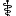 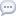   декабря - Всемирный день борьбы со СПИДом.

 Сегодня ВИЧ – одна из проблем мирового масштаба.
ВИЧ – неизлечимое заболевание, единственное средство защиты – соблюдение правил безопасности.
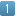 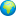 Ваше здоровье – только ваша ответственность

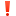 